PODZIMNÍ LESMáš rád/a podzim? Chodíš rád/a do přírody třeba sbírat houby, pozorovat zvířátka nebo si jen tak stavět z klacíků a z jiných přírodnin?Pokud ano, můžeš si takový les vytvořit doma. Nejdříve ale jdi na procházku do lesa a cestou si posbírej, cokoliv tam najdeš. Například šišky, klacíky, kameny, listy, jehličí. Pomůcky:Přírodniny, temperové barvy, štětec, roličky od toaletního papíru nebo od alobalu, krepový papír, velká čtvrtka nebo karton, lepidlo Herkules, tavná pistole, nůžky.Výroba stromuHnědou temperovou barvou natři roličku od toaletního papíru nebo od alobalu. Zelenou temperovou barvou natři šišku, tu pak zespodu natři lepidlem a vlož do roličky. A strom máš hotový. Můžeš jich udělat více, aby byl les plný stromů.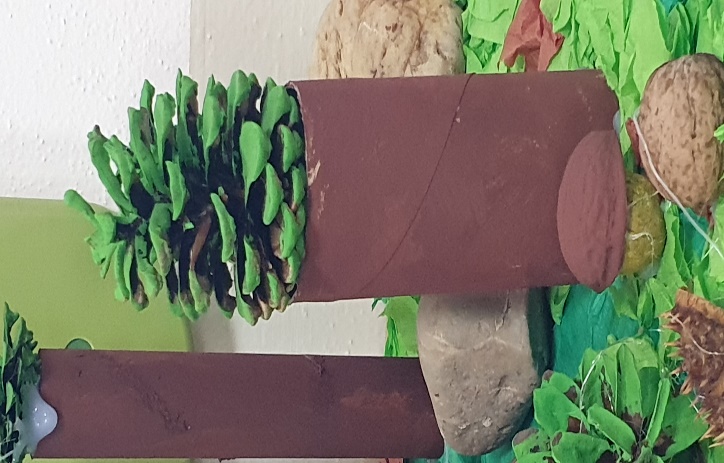 Výroba sovyNastříhej si 2 malá kolečka žluté barvy na očička a 1 malý trojúhelník na zobáček. Vezmi si lepidlo a přilep k šišce. Černým fixem dodělej do očiček menší kolečka.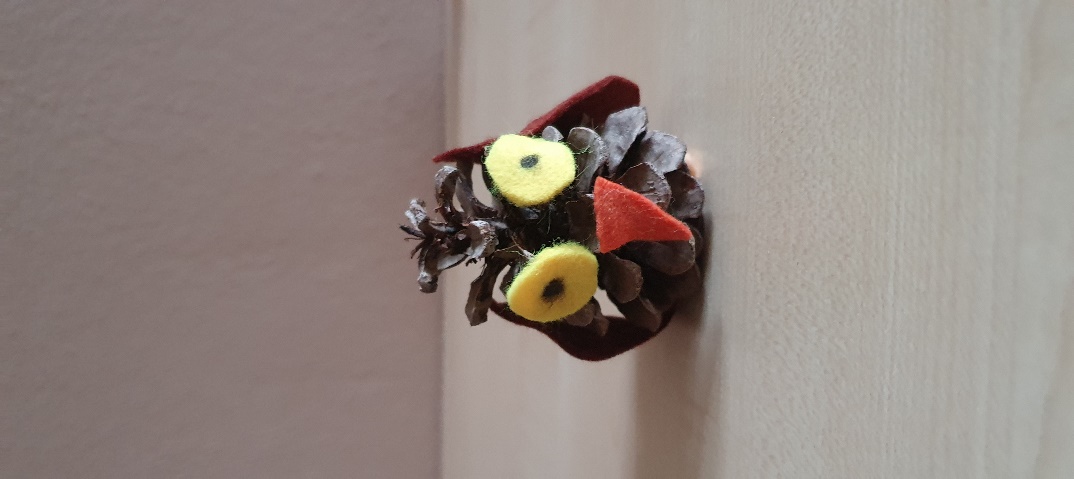 Výroba lesaNatrhej nebo nastříhej kousky krepového papíru (zeleného, hnědého, oranžového), natři lepidlem karton nebo čtvrtku a nalep kousky krepového papíru. Do toho vlož vytvořené stromy, dej tam sovu a vlož nasbírané přírodniny. Vše je na tvé fantazii, aby se to líbilo tobě.Hotový les: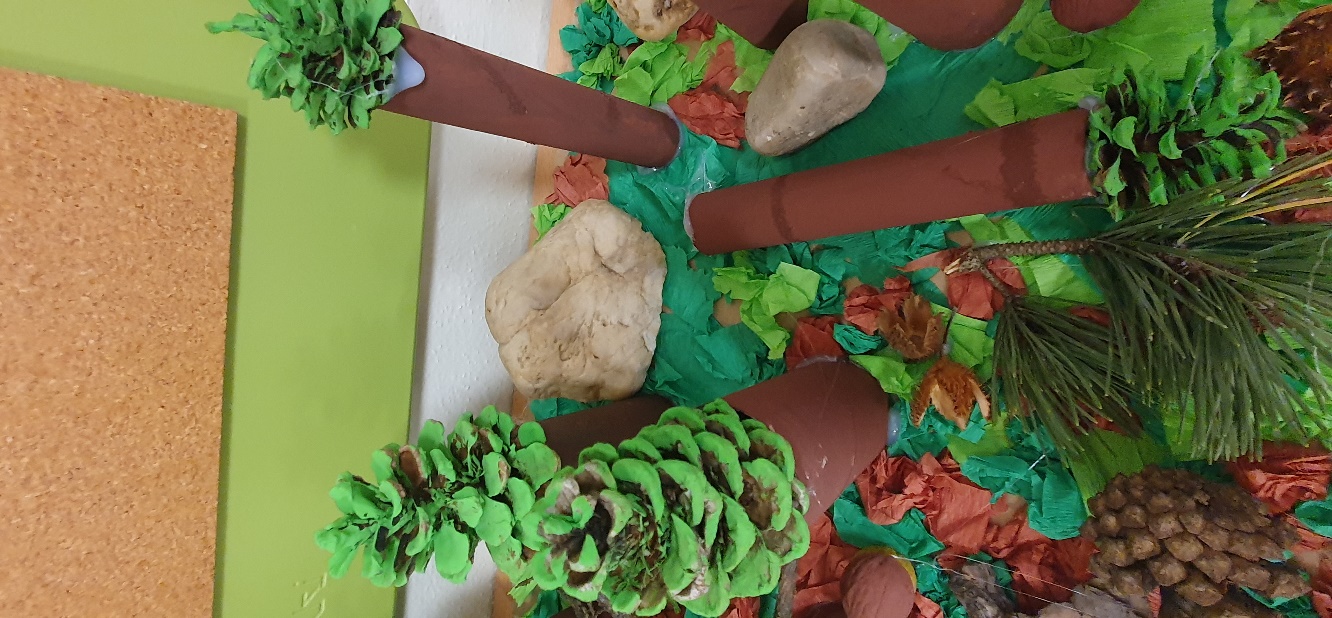 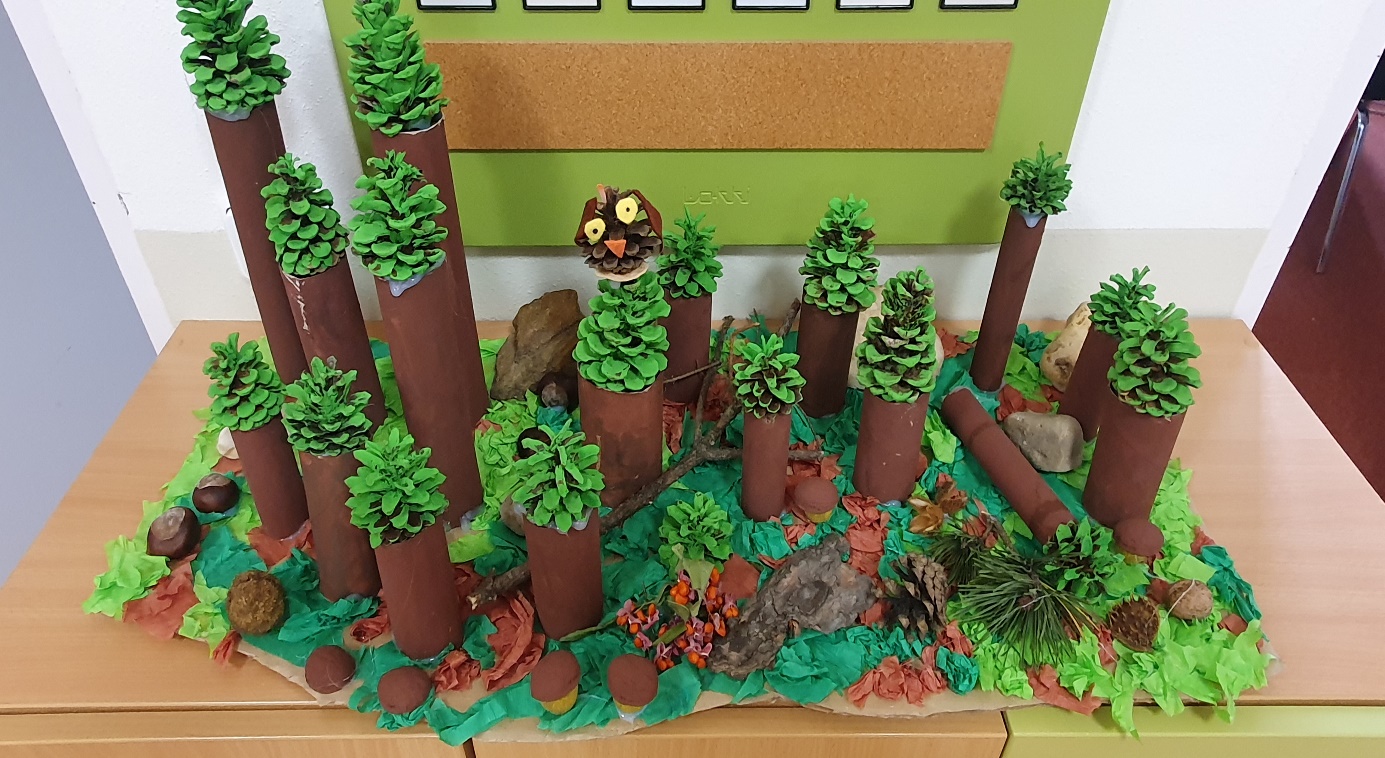 